Verzeichnis von VerarbeitungstätigkeiteN
(vorblatt)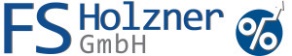 Verzeichnis von Verarbeitungstätigkeiten als Verantwortlicher gem. Art. 30 Abs. 1 DSGVOAngaben zum VerantwortlichenName und Kontaktdaten der natürlichen Person/juristischen Person/Behörde/Einrichtung/Verein etc.

Name/Verantwortliche Stelle
Gesetzl. Vertreter
ggfs. Vertreter in der EU (Art. 27 DSGVO)Ansprechpartner
Straße
PLZ/Ort
Telefon
E-Mail-Adresse
Internet-AdresseAngaben zur Person des Datenschutzbeauftragten Name und Kontaktdaten des internen oder externen Datenschutzbeauftragten

Name
Straße
PLZ			Ort
Telefon
E-Mail-Adresse
Prüfung durch verantwortliche Stelle / GeschäftsleitungVerantwortliche Stelle/Geschäftsleitung
Datum
Unterschrift			